ГЕЛЕНДЖИК,  «НА  ЛЕНИНА» (с бассейном)      Лето 2024Гостевой дом «На Ленина» расположен в микрорайоне «Толстый мыс» Геленджика. Геленджик - это одно из популярных направлений среди курортов Краснодарского края. Геленджик - город солнца, отдыха и веселья - расположен на берегу живописной бухты Черного моря, где чистое море, благоустроенные пляжи, фешенебельные рестораны и доступные кафе, стильные ночные клубы, масса исторических и природных достопримечательностей,  превосходная лечебная база. В Геленджике вы можете посетить аквапарки - "Бегемот" и "Золотая бухта" (самый лучший аквапарк в России); дельфинарий, туристский комплекс развлечений и спорта «Олимп», включающий в себя канатную дорогу со смотровой площадкой, кафе и рестораны, ночные дискотеки, дегустационный зал Кубанских вин, дайвинг, морские прогулки, рынки и магазины. Гостевой дом "На Ленина" удобно расположен от всей необходимой инфраструктуры: набережная – 7 мин, центр города и центр развлечений – 7 мин, рынок- 5 мин, магазин продуктов и остановка транспорта – 2 мин. На территории есть небольшой, уютный, зелёный двор с декоративными растениями, места для отдыха, крытый бассейн. Гостевой дом предлагает своим гостям номера различных категорий, каждый из которых оснащен всем необходимым для комфортного проживания. 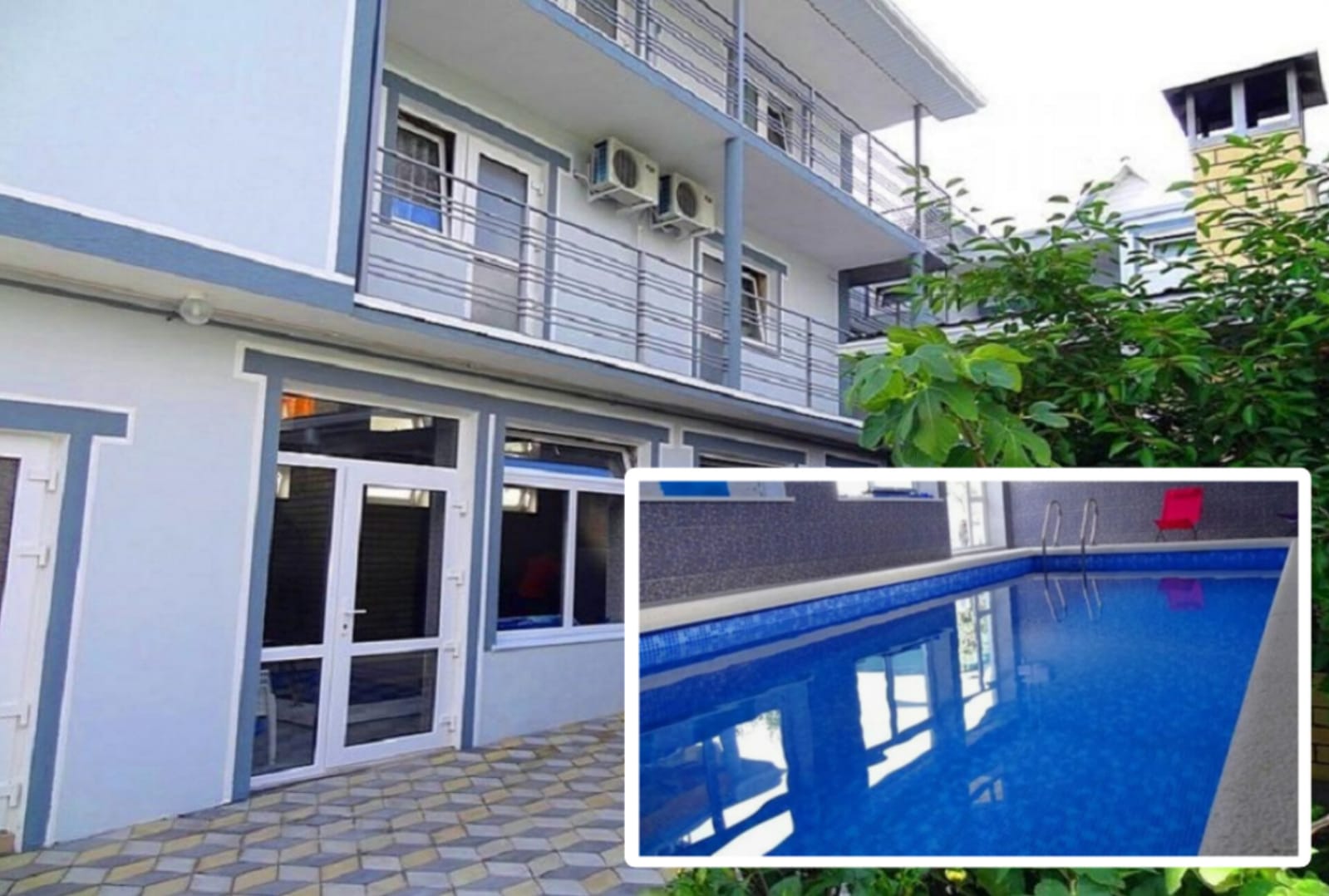 Размещение: «Стандарт» 2-х, 3-х, 4-х, 5-ти местные номера с удобствами (WC, душ, ТВ, холодильник, сплит-система, односпальные и двуспальные кровати, кресло-кровать, диван,  прикроватные тумбочки, стол, зеркало, наличие балкона уточнять) «Люкс» 2-х, 3-х местные номера с удобствами и кухней (WC, душ, ТВ, холодильник, сплит-система, односпальные и двуспальные кровати, кресло-кровать, прикроватные тумбочки, стол, зеркало, кухня с принадлежностями, наличие балкона уточнять)Пляж: песчаный - 7 минутПитание: есть общая кухня со всем необходимым оборудованием.Дети: до 5 лет на одном месте с родителями -6400 руб., до 12 лет скидка на проезд – 200 руб.Стоимость тура на 1 человека (7 ночей )Встоимость входит: проезд на  автобусе, проживание в номерах выбранной категории, сопровождение, страховка от несчастного случая. Курортный сбор за доп. плату.Выезд из Белгорода еженедельно по пятницам.Хочешь классно отдохнуть – отправляйся с нами в путь!!!!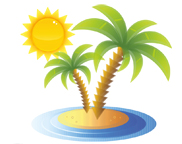 ООО  «Турцентр-ЭКСПО»                            г. Белгород, Щорса, 64аIII этаж                                                                                               Остановка ТРЦ «Сити Молл Белгородский»www.turcentr31.ru          т./ф: (4722) 28-90-40;  тел: (4722) 28-90-45;    +7-951-769-21-41 Размещение
ЗаездыСТАНДАРТСТАНДАРТСТАНДАРТСТАНДАРТСТАНДАРТСТАНДАРТЛЮКСЛЮКСДоп.
место Размещение
Заездыбез балконабез балконабез балконас балкономс балкономс балконом2-х мест. с удоб.3-х мест. с удоб.Доп.
место Размещение
Заезды2-х мест. с удоб.3-х мест. с удоб.4-х мест. с удоб.2-х мест. с удоб.3-х мест. с удоб.4-х мест. с удоб.2-х мест. с удоб.3-х мест. с удоб.Доп.
место31.05.-09.06.12900119001170013600123001210013900125001010007.06.-16.06.13100121001190013800125001230014700129001030014.06.-23.06.13900135001290017300150001310019500155001050021.06.-30.06.16400145001310017500155001390019700158001070028.06.-07.07.17700151001380018400161001440020800163001090005.07.-14.07.18100155001420019300164001490021200167001110012.07.-21.07.18900162001500020000172001560022000175001120019.07.-28.07.18900162001500020000172001560022000175001120026.07.-04.08.18900162001500020000172001560022000175001120002.08.-11.08.18900162001500020000172001560022000175001120009.08.-18.08.18900162001500020000172001560022000175001120016.08.-25.08.18900162001500020000172001560022000175001120023.08.-01.09.18300158001440019400164001500021400168001110030.08.-08.09.15200136001200016100145001230018500149001090006.09.-15.09.14800132001180015600139001190018000144001080013.09.-22.09.13900127001160014500132001150017000136001060020.09.-29.09.132001240011300139001280011300164001320010400